Lindsey Elementary Instructional Plan for PLC at Work ProcessTeam Math Essential Standards Data Template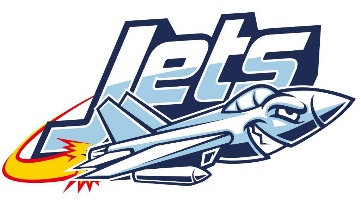 Essential Standard/Learning Target: _______________________________________________________Essential Standard/Learning Target: _______________________________________________________Essential Standard/Learning Target: _______________________________________________________Lindsey Elementary Instructional Plan for PLC at Work ProcessTeam Reading Essential Standards Data TemplateEssential Standard/Learning Target: _______________________________________________________Essential Standard/Learning Target: _______________________________________________________Essential Standard/Learning Target: _______________________________________________________TeacherNumber of Students Below Proficiency Number of Students at ProficiencyNumber of Students Above ProficiencyGrade Level TeacherNumber of Students Below Proficiency Number of Students at ProficiencyNumber of Students Above ProficiencyGrade Level TeacherNumber of Students Below Proficiency Number of Students at ProficiencyNumber of Students Above ProficiencyGrade Level TeacherNumber of Students Below Proficiency Number of Students at ProficiencyNumber of Students Above ProficiencyGrade Level TeacherNumber of Students Below Proficiency Number of Students at ProficiencyNumber of Students Above ProficiencyGrade Level TeacherNumber of Students Below Proficiency Number of Students at ProficiencyNumber of Students Above ProficiencyGrade Level 